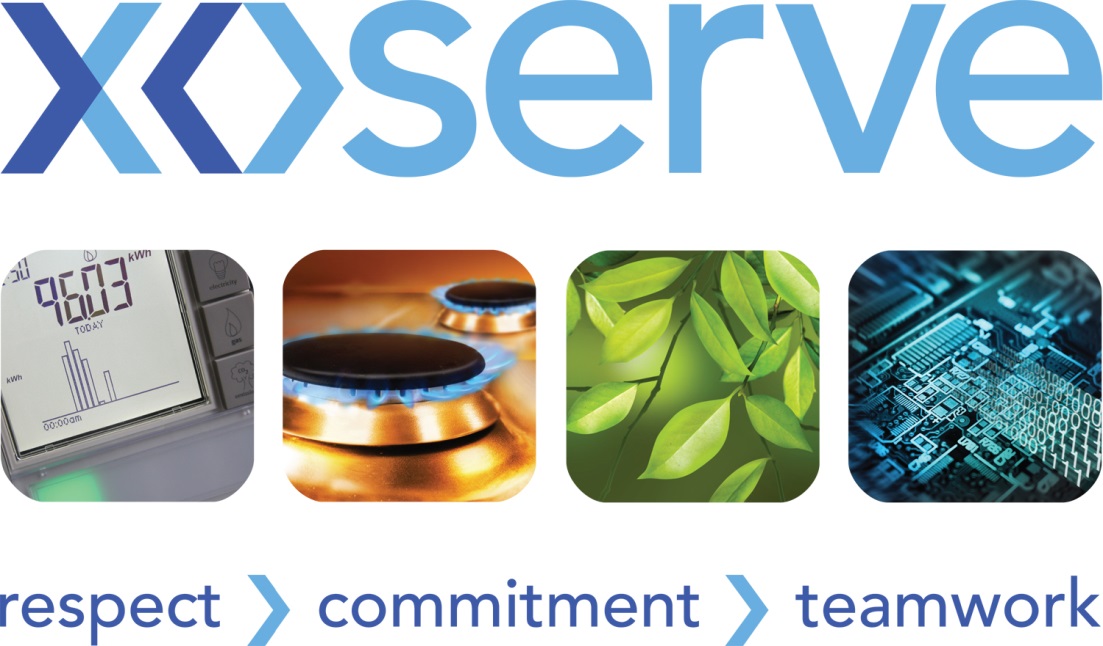 Central Data Services Provider
Accession to Uniform Network Code and Data Services ContractInformation for Independent Gas TransportersVersion 1.020th April 2017The information in this document is for information purposes only and not for the purpose of providing legal or any other advice.This document contains important information for your organisation about accession to the Uniform Network Code and to the Data Services Contract.Please read it carefully and ensure that your organisation takes appropriate action.IntroductionThe Xoserve funding, governance and ownership (FGO) Programme was established to define and deliver a blueprint for a co-operative, inclusive and transparent governance and funding model for Xoserve as the gas industry Central Data Services Provider (“CDSP”). The CDSP arrangements came into effect on 1 April 2017.The independent Gas Transporters (“iGTs”) become party to the full CDSP arrangements at the commencement of iGT Single Service Provision, this being the Project Nexus Implementation Date (“PNID”) of 1 June 2017.  The iGTs are required to sign the Amended and Restated Transporters Framework Agreement (“ARTFA”) which will bind them to IGTAD and other parts of the UNC, and will accordingly make each iGT a party to the principal Gas Transporters’ Uniform Network Code (“UNC”) and to the Data Services Contract (“DSC”) with Xoserve with effect from the PNID.This document is being sent to the nominated Single Point of Contact (“SPOC”) in each iGT organisation.  The purpose of the document is to provide iGTs with guidance and to request information in respect of:Nomination of Contract Managers (Section 2);UNC and DSC Accession (Section 3);Charges, Invoicing and Payment (Section 4);Credit Management (Section 5); andOrdering of Services (Section 6).Requests for clarification of any matters set out in this document should be sent by email to box.xoserve.FGOQandA@xoserve.com, and should include “iGT DSC Readiness” in the subject line.Nomination of Contract ManagersEach iGT is required to nominate an Individual Contract Manager for their organisation.  Contact details (comprising name, email address and telephone number) should be sent by email to customerlifecycle.spa@xoserve.com by 28 April 2017, and should include “iGT Contract Manager” in the subject line.UNC and DSC AccessionDentons will issue two documents by email to iGTs on Xoserve’s behalf.  These are:An Amended and Restated Transporters Framework Agreement; andA DSC Accession Agreement.The covering email from Dentons will set out the detailed instructions for the signing and returning of these Agreements.  Agreements will be issued by to iGTs by 13 April 2017, and iGTs are requested to sign and return these to Dentons no later than 12 May 2017.  Charges, Invoicing and Payment Charges for CDSP Services for 2017/18 are set out in the CDSP Annual Charging Statement, which is available at http://www.xoserve.com/wp-content/uploads/Xoserve-Annual-Charging-Statement-2017-18-v1.0.pdf.Xoserve will provide further information in respect of 2017/18 Charges to iGTs by 10 May 2017.Xoserve will invoice iGTs in accordance with the DSC (in particular the CDSP Budget and Charging Methodology).  Invoices will be issued by post and/or by email, and will be accompanied by supporting information that is sufficient to allow iGTs to validate that their Charges are in accordance with the CDSP Annual Charging Statement.In order for Xoserve to be able to submit invoices and to make payment to iGTs if required, each iGT is asked to complete and return the attached Invoicing and Credit Management Information Template to Xoserve by 28 April 2017.  Completed Templates should be sent by email to box.xoserve.CRM_Xoserve@xoserve.com.Payment is required to be made within 20 Business Days following the date of the invoice, and must be in full and in cleared funds. The details of the bank account to which payment of Xoserve invoices should be made are set out below:Credit ManagementThe CDSP Credit Policy sets out the role and function of the Credit Committee, the arrangements for determining a Customer’s Credit Limit, the basis for calculating a Customer’s Indebtedness and the procedures to be followed in connection with the management of credit risk to the CDSP.  The CDSP Credit Policy also references the DSC Credit Rules.For the purposes of implementing and operating the CDSP Credit Policy, each iGT is asked to complete and return the attached Invoicing and Credit Management Information Template to Xoserve by 28 April 2017.  Completed Templates should be sent by email to box.xoserve.CRM_Xoserve@xoserve.com.Xoserve will carry out a credit assessment of each iGT, and will assign an unsecured Credit Limit.  Xoserve will credit check each iGT for an acceptable published credit rating by an approved rating agency, and may make an assessment of any supporting data when making a decision to provide credit.  Dependent on the outcome of the credit assessment, each iGT may be required to provide and to lodge with Xoserve security to the value of their Credit Limit in one of the specified forms.  Security provided and lodged by each iGT may be in the form of:A Letter of Credit; orA Parent Company Guarantee.The Xoserve Credit Risk Management Team will make templates for each form of security available to iGTs as required.  Each iGT is required to ensure that all documentation appertaining to the application of the DSC Credit Policy and the DSC Credit Rules, including required securities, is completed accurately and is sent to Xoserve by 26 May 2017 at the following address:Credit Risk Management Xoserve Limited2nd Floor, Lansdowne Gate65 New RoadSolihull West Midlands B91 3DLEmail communications with the Xoserve Credit Risk Management Team should be sent to box.xoserve.CRM_Xoserve@xoserve.com.Ordering of ServicesEach iGT is able to request Specific Services, details of which can be found in Part E of the CDSP Service Description Table.  A Specific Services Request Form is available to download from the Xoserve website at http://www.xoserve.com/wp-content/uploads/Specific-Services-Request-Form-Post-DSC.xlsx.The requesting of Specific Services should be carried out by the nominated Individual Contract Manager in each iGT organisation.  To assist with the request process, Xoserve will provide information to each iGT in respect of Data Enquiry and IX services that the organisation currently receives.The process and timetable set out below are in respect of the ordering of Specific Services.  For queries in respect of the ordering of Specific Services, please send an email to Xoserve.userpays@xoserve.com.Each iGT is also able to request Additional Services.  An Additional Services Request Form is available to download from the Xoserve website at http://www.xoserve.com/wp-content/uploads/Additional-Services-Request-Form_v2.xlsx.The requesting of Additional Services should be carried out by the nominated Individual Contract Manager in each iGT organisation. The process and timetable set out below are in respect of the ordering of Additional Services.  For queries in respect of the ordering of Additional Services, please send an email to commercial.enquiries@xoserve.com.Invoicing and Credit Management Information TemplateInvoicing and PaymentiGT Bank Account Details Credit ManagementBankBarclays plcAccount NameXoserve LimitedAccount Number10322369Sort Code20-77-62IBANGB75BARC20776210322369SWIFT BICBARCGB22PurposeXoserve income and paymentsStepActionResponsibleDate1Provide information to each iGT in respect of Data Enquiry and IX services currently receivedXoserveBy 13.04.2017 2Submit Specific Services Request Form to Xoserve iGTsBy 09.05.2017 3Review and validate Specific Services Requests Xoserve By 16.05.20174Confirm Specific Services effective from PNIDXoserveBy 17.05.2017          StepActionResponsibleDate1Submit Additional Services Request Form to Xoserve iGTsBy 09.05.2017 2Review Additional Services Requests Xoserve By 16.05.20173Send offers for Additional Services to iGTsXoserveBy 17.05.20174Accept offers for Additional ServicesiGTsBy 24.05.2017The name of the representative in the organisation to whom invoices should be sentThe position of the Invoice  representative in the organisationThe Invoice representative’s postal addressThe invoice representative’s email addressThe invoice representative’s telephone numberInvoicing additional Email addresses (optional)BankAccount NameAccount NumberSort CodeIf applicable (Overseas Banks)If applicable (Overseas Banks)IBANSWIFT BICThe name of the Credit Management representative The position of the Credit Management representative in the organisationThe Credit Management representative’s Postal AddressThe Credit Management representative’s Email AddressThe Credit Management representative’s telephone numberCredit Management additional Email addresses (optional)